Название поколения12345Изображение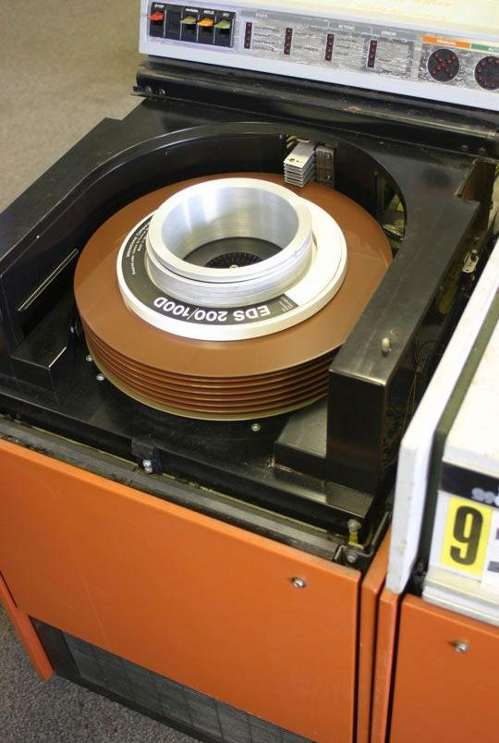 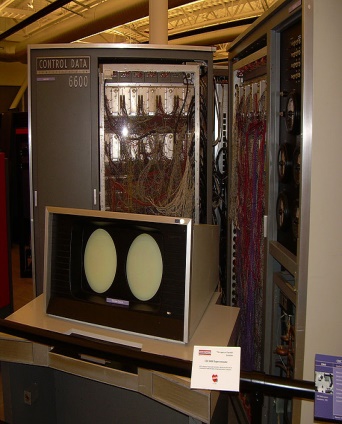 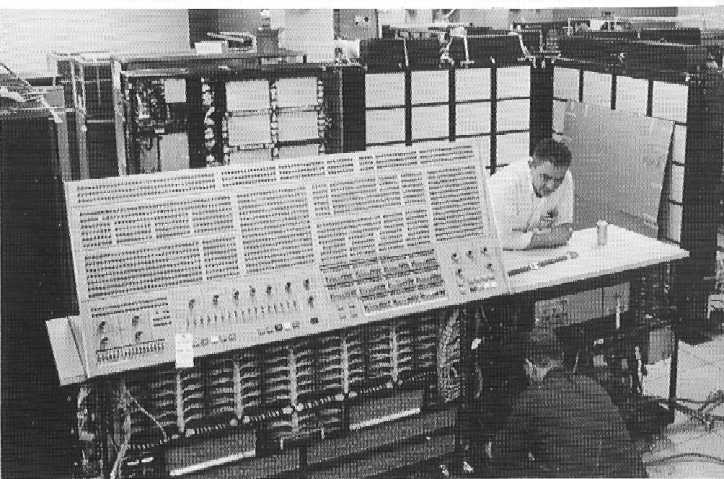 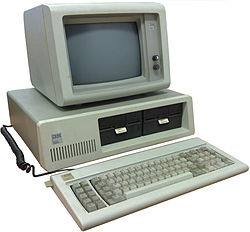 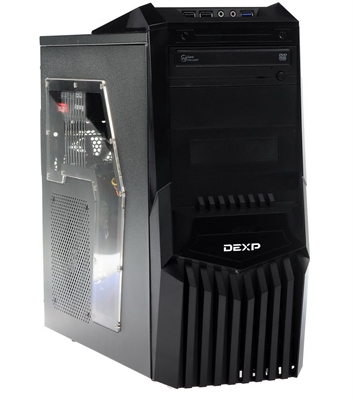 Время создания (годы)     1945-1954   1955-1964  1965-1974 1975-19851990- по сей деньЭлементарная база (например, электронные лампы у 1-го поколения ПК)Электронные лампыПолупроводник и транзисторыИнтегральные схемыБИСУстройства с элементами искусственного интеллектаВвод информации(устройства) (например, перфоленты и перфокарты у 1-го поколения ПК)Пульт,Перфокарточный,ПерфоленточныйАлфавитно-цифровой дисплей, клавиатураАлфавитно-цифровой дисплей, клавиатураЦветной графический дисплей,сканер,клавиатураЦветной графический дисплей,сканер,клавиатураБыстродействие (производительность), в с        103-104      104-106    105-107  106-108     109Языкнизкоуровневый машинный языкAlgol-60, АКИ-400 и дрязык программирования С ("Си")Непроцедурные, объектно-ориентированные, языки запросов, параллельныеЯзыки искусственного интеллекта, экспертных систем и баз знаний, естественные языкиКомпания производитель (или авторы – разработчики)Клод Шеннон, Алан Тьюринг, Джон фон НейманСеймур Крей           фирма IBM и др           фирма IBM и дрMCC, Alvey ,LARC, UNIVAC, CYBERПримеры машинКолоссус, Эниак, Эдсак, Whirlwind I, Компьютер 701Компьютер 6600, PDPIBM-360, IBM-370, ЕС ЭВМApple, IBM PCМАРС, Cray-1, STAR-100, ASCI White